Jovana Stojanović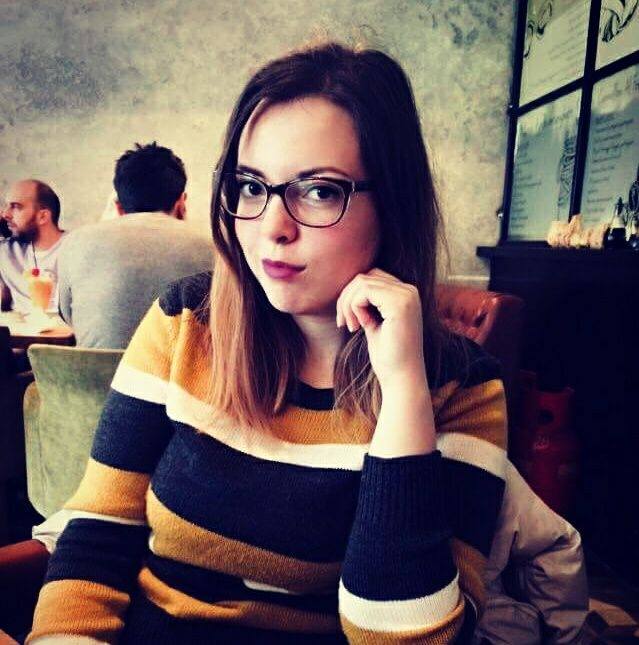 Address- Miloša Crnjanskog 6; 21000 Novi Sad              Mobile phone- +381642322803                          Email- jovana.stojanovic96@hotmail.comDate of birth-14.01.1996.  EducationFaculty of Technical Sciences, University of Novi SadDisaster Risk Management and Fire Safety2018-Faculty of Security StudiesDepartment for Civil Protection and Environmental Protection, University of Belgrade2014-2018BelgradeHigh School Gymnasium   2010-2014Novi PazarElementary school “Bratstvo” 2007-2010Novi PazarElementary school “Stanislav Sremčević“ 2002-2007Kragujevac Work experience and internshipsSerbian Railways Infrastructure- Department of Human Resources and Common Affairs Internship; 2018.Thermal Power Plant Nikola Tesla A- Department for Environmental Protection Internship; 2018. NIS Gazprom Neft- Pančevo Oil RefineryInternship; 2018.Trainings, courses and seminarsAn Introduction to Emergency Planning and PreparednessCoventry University; Future Learn; 2019.Digital Skills: Digital MarketingAccenture; Future Learn; 2018.Occupational health in developing countriesUniversity of Bergen; Future Learn; 2018.Tour Guide TrainingJungle tribe; 2017.CEO Conference EKOF Media Group; 2017. “Security for all” SeminarStudent Association of the Faculty of Security Studies; 2017.Greening the Economy: Sustainable CitiesLund University; Coursera; 2017.Causes of climate changeUniversity of Bergen; Future Learn;  2016.Environmental challenges: Justice in Natural Resource Management University of Leeds; Future Learn; 2016.Introduction to ecosystemsThe Open University; Future Learn; 2016.Elements of renewable energyThe Open University; Future Learn; 2016.Climate change:Challenges and SolutionsUniversity of Exeter; Future Learn; 2016.Cybercrime and information security challenges OpenLink Group; 2015.Corruption in the healthcare sector and rights of the patients  Serbia on the move; 2015.Negotiating in crisis situationsFaculty of Security Studies; 2014.Forensic psychology in national and private security  Faculty of Security Studies; 2014.Foreign languagesEnglish language- fluent; IELTS certificate Spanish language-basic VolunteeringEuropean Athletics Championships; 2017.Green fest- International Green culture festival; 2016.AIESEC-Marketing team; 2015.AIESEC-International kindergarten team; 2015.Hobbies and skillsFolklore, reading, travelling, cookingCommunication skills and teamwork gained from volunteering in AIESEC Flexibility-being able to adapt  to new situations, circumstances and environments